MEDIA RELEASE | [insert date of release] 2017event title here[Brief event description]When: [date(s) held]Where: [full address]
Hosted by: [organising body]Cost: [cost of event, if free put free]Bookings: [include URL for bookings or phone number]Contact: [contact number or email]
Presented as part ofHISTORY WEEK: POP!
2-10 SEPTEMBER 2017
Presented by the History Council of NSW
#HistoryWeek17 | www.historyweek.com.auMEDIA contactFor further information contact [contact name and position]
Phone: XXXXX
Email: XXXXX@XXXX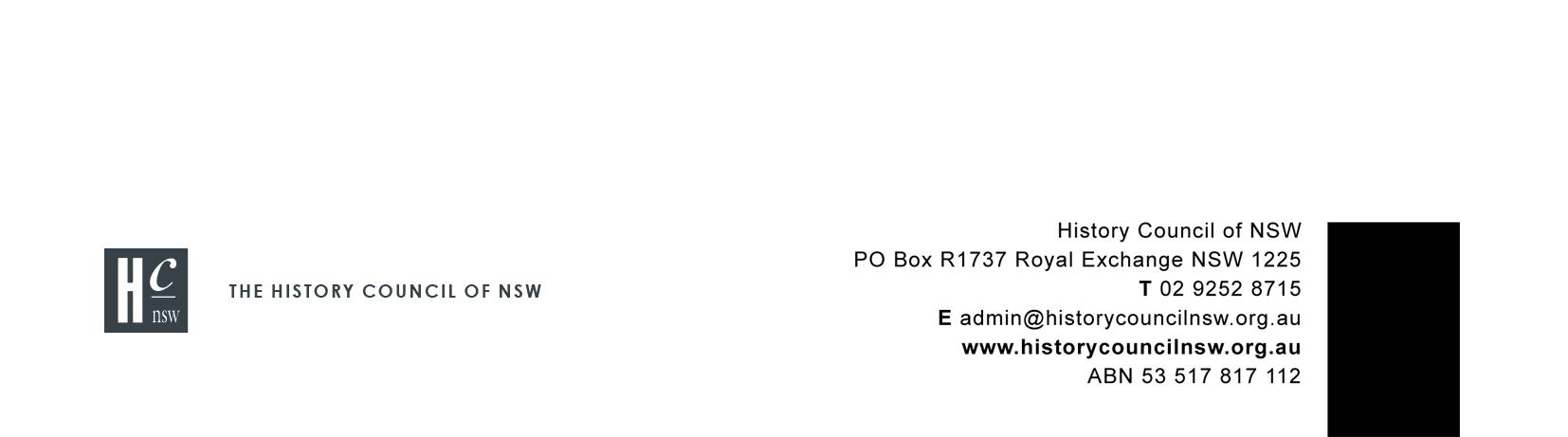 